senaryoekibi.com Ekim Dönemi Online Yazarlık Eğitimlerine Kayıtlar Başladı!

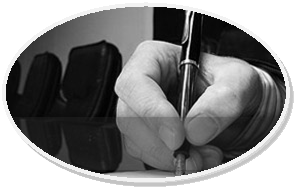 2012 yılında Türkiye’nin internet üzerinden ilk senaryo yazarlığı eğitimini düzenleyen Senaryoekibi.com, her geçen gün yazarlık eğitimlerini genişletiyor. Ekim ayında internet üzerinde 4 farklı eğitim düzenliyor. Tüm eğitimler internet üzerinden canlı olarak veriliyor. Eğitmen ve öğrenciler kamera ve mikrofonlarıyla beraber aynı anda internet üzerinden konferansa bağlanıyorlar. Kullanılan konferans programı beyaz tahta, sunum, masaüstü paylaşımı, internet, video izletme gibi özelliklere sahip, böylece etkin biçimde ders işlenebiliyor. Katılımcılar kendilerini sınıf ortamında hissediyorlar. Ekim ayında başlayan eğitimler şunlar;1. Online Yaratıcı Yazarlık Atölyesi

Online yaratıcı yazarlık eğitimi 30 Eylül 2013 Pazartesi günü başlayacaktır. 5 hafta sürecek ve her hafta pazartesi akşamı 20.00-22.00 saatleri arasında 2 saat ders yapılacaktır. 20 Eylül'e kadar %10 Erken Kayıt indirimli kayıt imkanı bulunmaktadır! Eğitim programı ve ayrıntılar için tıklayınız.

2. Online Reklam Yazarlığı Atölyesi

Ender Emiroğlu ile Online Reklam Yazarlığı Atölyesi 1 Ekim 2013 Salı günü başlayacaktır. 4 hafta sürecek ve her hafta salı akşamı 20.00-22.00 saatleri arasında 2 saat ders yapılacaktır. 23 Eylül'e kadar %10 Erken Kayıt indirimli kayıt imkanı sunulmaktadır! Eğitim programı ve ayrıntılar için tıklayınız.

3. Online Roman Yazarlığı Atölyesi

Online Roman Yazarlığı Eğitimi 3 Ekim 2013 Perşembe günü başlayacaktır. 5 hafta sürecek ve her hafta perşembe akşamı 20.00-22.00 saatleri arasında 2 saat ders yapılacaktır. 25 Eylül'e kadar %10 Erken Kayıt indirimli kayıt imkanı bulunmaktadır! Eğitim programı ve ayrıntılar için tıklayınız.

4. Online Senaryo Yazarlığı Atölyesi

Online Senaryo Yazarlığı Eğitimi 2 Ekim 2013 Çarşamba günü başlayacaktır. 8 hafta sürecek ve her hafta çarşamba akşamı 20.00-23.00 saatleri arasında 3 saat ders yapılacaktır. 27 Eylül'e kadar %10 indirimli kaydolma imkanı bulunmaktadır. Eğitim programı ve ayrıntılar için tıklayınız.
Kursa katılmak için lütfen info@senaryoekibi.com adresine e-mail atınız.